УПРАВЛЕНИЕ ФЕДЕРАЛЬНОЙ  СЛУЖБЫ ГОСУДАРСТВЕННОЙ  РЕГИСТРАЦИИ, КАДАСТРА И КАРТОГРАФИИ (РОСРЕЕСТР)  ПО ЧЕЛЯБИНСКОЙ ОБЛАСТИ 							.Челябинск, ул.Елькина, 85                                                                                                                                                      20.01.2021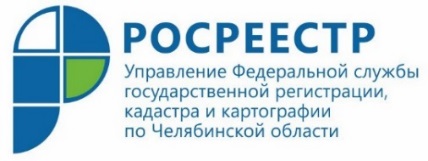 О преимуществах государственной регистрации ранее возникших прав на недвижимостьУправление Росреестра по Челябинской области ранее информировало заявителей о том, что с 1 января 2021 года отменена государственная пошлина за регистрацию ранее возникших прав на объекты недвижимости. Дополнительно поясняем, в каком порядке можно зарегистрировать такое право и какие преимущества имеет собственник недвижимости, сведения о которой содержатся в Едином государственном реестре недвижимости (ЕГРН).Порядок осуществления государственной регистрации ранее возникших прав установлен Федеральным законом от 13.07.2015 №  218-ФЗ «О государственной регистрации недвижимости». Регистрация таких прав без их одновременного перехода (т.е. когда не совершается какая-либо сделка с недвижимостью), их ограничения и обременения объекта недвижимости проводится по желанию собственника этого объекта. Для этого необходимо подать в орган регистрации прав соответствующее заявление. Сделать это можно, например, через многофункциональный центр, представив документы, подтверждающие существование ранее возникшего права.О каких документах идет речь? Например, права граждан на земельные участки могут быть подтверждены свидетельством о праве собственности на землю; государственным актом о праве пожизненного наследуемого владения или праве постоянного (бессрочного) пользования земельным участком; иным актом органа власти, изданным в рамках его компетенции (об отводе земельных участков для строительства, о предоставлении земельного участка с правом застройки, о предоставлении земельного участка в собственность граждан (бесплатно); нотариально удостоверенным договором купли-продажи, дарения, мены, договором о предоставлении земельного участка под застройку (о праве застройки), о предоставлении, в том числе, в бессрочное пользование земельного участка для капитального строительства, договором инвестирования; вступившим в законную силу решением суда, подтверждающим право собственности или право застройки; свидетельством о праве на наследство; выпиской из похозяйственной книги и иными документами.Подтвердить свои права на жилой дом или квартиру можно правоустанавливающими документами, имеющими специальную отметку органа технической инвентаризации (БТИ). Это могут быть акты органа власти (постановление, распоряжение, решение о предоставлении земельного участка, в том числе, в бессрочное пользование для строительства жилых домов); акт (свидетельство) о приватизации, нотариально удостоверенный договор купли-продажи, дарения, мены квартиры или дома, договор о праве застройки, о предоставлении земельного участка под строительство жилых домов, о возведении индивидуального жилого дома на праве личной собственности, договор инвестирования; свидетельство о праве на наследство и т.п. Для регистрации ранее возникших прав на нежилые строения (садовые, дачные домики, гаражи и др.) основанием станут такие документы, как договор купли-продажи, дарения, мены, свидетельство о праве на наследство, вступившие в силу решения суда и прочие.Для чего же собственнику регистрировать ранее возникшее право? Какие преимущества он получает при этом? Основным существенным отличием прав, сведения о которых содержатся в ЕГРН, от ранее возникших прав (сведения о которых в реестре недвижимости, соответственно, отсутствуют) является возможность подтверждения достоверности сведений о недвижимости, в том числе посредством получения выписок из реестра, что исключает возможные споры о праве на такое имущество. Так, при утрате документов, подтверждающих право собственности на квартиру, жилой дом и т.п., достаточно запросить выписку о содержании правоустанавливающих документов либо копию такого документа, хранящегося в органе регистрации прав. При государственной регистрации прав на объекты недвижимости осуществляется проверка законности оснований регистрации, в ЕГРН вносятся данные, позволяющие определенно и точно установить объект, на который регистрируется право (адрес, площадь, этажность и др.).Кроме того, как было отмечено в предыдущей публикации, посвященной этой теме, государственная регистрация ранее возникших прав - это ещё и способ защитить свою недвижимость от посягательств мошенников. Речь идет о возможности любого собственника, сведения о правах которого внесены в ЕГРН, подать заявление о невозможности государственной регистрации перехода права без его личного участия. Это означает, что при наличии такого запрета документы на сделку, представленные кем-либо, кроме правообладателя или его законного представителя, будут возвращены без рассмотрения.Пресс-служба Управления Росреестрапо Челябинской области